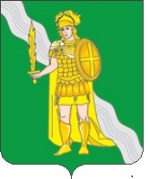 СОВЕТ ДЕПУТАТОВПОСЕЛЕНИЯ НОВОФЕДОРОВСКОЕ В ГОРОДЕ МОСКВЕРЕШЕНИЕот 22.11.2022 года № 280/48О внесении изменений в решение Совета депутатов поселения Новофедоровское от 30.08.2022 года № 259/44 «О согласовании принятия объектов движимого имущества  в муниципальную собственность поселения Новофедоровское»	Руководствуясь Законом города Москвы от 06.11.2002 № 56 «Об организации местного самоуправления в городе Москве», решением Совета депутатов поселения Новофедоровское в городе Москве от 26.07.2013 № 391/59 «Об утверждении порядка управления и распоряжения имуществом, находящимся в муниципальной собственности поселения Новофедоровское», руководствуясь Уставом поселения Новофедоровское, на основании обращения Департамента по делам гражданской обороны, чрезвычайным ситуациям и пожарной безопасности города Москвы № 27-18-13390/22-1 от 14.11.2022 года, в целях приведения правовых актов Совета депутатов поселения Новофедоровское в соответствие с действующим законодательством города Москвы, Совет депутатов решил:1. Внести в решение Совета депутатов поселения Новофедоровское в городе Москве от 30.08.2022  № 259/44 «О согласовании принятия объектов движимого имущества в муниципальную собственность поселения Новофедоровское» (далее - решение) следующие изменения:1.1. Пункт 1 решения изложить в следующей редакции:«1. Согласовать принятие в муниципальную собственность поселения Новофедоровское следующие объекты движимого имущества:2. Копию настоящего решения направить в префектуру Троицкого и Новомосковского административных округов  города Москвы.3. Опубликовать настоящее решение в газете «Сборник правовых актов поселения Новофедоровское» и разместить на официальном сайте органов местного самоуправления поселения Новофедоровское в информационно-телекоммуникационной сети «Интернет».	4. Контроль за исполнением настоящего решения возложить на главу поселения Новофедоровское Рузаеву Н.В.Глава поселения 										   Н.В. РузаеваНаименование имуществаАдрес места нахождения имуществаИндивидуализирующие характеристики имуществаПарковочные пространства, расположенные по адресу: г. Москва, поселение Новофедоровское, дер. Архангельскоег. Москва, поселение Новофедоровское, дер. АрхангельскоеИнвентарный №110133000038,Номер РСМ 1974852,Объект дорожного хозяйства площадь 1396,28 м2,Объект озеленения площадь 333,1 м2, металлическое ограждение 159,56 мПарковочные пространства, расположенные по адресу: г. Москва, п. Новофедоровское, дер. Яковлевскоег. Москва, п. Новофедоровское, дер. ЯковлевскоеИнвентарный №110133000039,Номер РСМ 1974843,Объект дорожного хозяйства площадь 1490,71 м2,Объект озеленения площадь 413,85 м2, металлическое ограждение 130,86 мПарковочные пространства, расположенные по адресу: г. Москва, п. Новофедоровское, дер. Белоусовог. Москва, п. Новофедоровское, дер. БелоусовоИнвентарный №110133000047, Номер РСМ 1974842, Объект дорожного хозяйства площадь 776,36 м2, Объект озеленения площадь 1442,31 м2, металлическое ограждение 209,09 м.